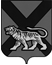 ТЕРРИТОРИАЛЬНАЯ ИЗБИРАТЕЛЬНАЯ КОМИССИЯ ГОРОДА  ДАЛЬНЕГОРСКАР Е Ш Е Н И Е 13 июня 2019 г.                              г. Дальнегорск                        № 558/92В соответствии с пунктом 7 статьи 33 Федерального закона «Об основных гарантиях избирательных прав и права на участие в референдуме граждан Российской Федерации», частью 21 статьи 40 Избирательного кодекса Приморского края территориальная избирательная комиссия Дальнегорского городского округаРЕШИЛА:1. Установить объем сведений о кандидатах в депутаты Думы Дальнегорского городского округа, представленных при их выдвижении, подлежащих доведению до сведения избирателей при  проведении дополнительных выборов депутата Думы Дальнегорского городского округа по одномандатному избирательному округу № 9, назначенных на 9 сентября 2019 года  (прилагается).2. Разместить настоящее решение на официальных сайте Дальнегорского городского округа в разделе «Территориальная избирательная комиссия города Дальнегорска» в информационно-телекоммуникационной сети «Интернет» Председатель комиссии 			                                                  С.Н. ЗарецкаяСекретарь комиссии							        О.Д. ДеремешкоПриложение к решению территориальной  избирательной комиссии города Дальнегорскаот 13 июня 2019 г. № 558/92ОБЪЕМсведений о кандидатах в депутаты Думы Дальнегорского городскогоокруга, представленных при их выдвижении, подлежащих доведениюдо сведения избирателей при  проведении дополнительных выборов депутатаДумы Дальнегорского городского округа по одномандатному избирательному округу № 9, назначенных на 8 сентября 2019 года Фамилия, имя, отчество; год рождения; место жительства (наименование субъекта Российской Федерации, района, города, иного населенного пункта);  основное место работы или службы, занимаемая должность (в случае отсутствия основного места работы или службы – род занятий).Если кандидат является депутатом и осуществляет свои полномочия на непостоянной основе – сведения об этом с указанием наименования соответствующего представительного органа.Сведения о принадлежности к политической партии (иному общественному объединению) и своем статусе в этой политической партии (этом общественном объединении) (если такие сведения указаны в заявлении о согласии баллотироваться).Сведения о судимости кандидата, а  если судимость снята или погашена, - также сведения о дате снятия или погашения судимости (при наличии).Сведения о том, кем выдвинут кандидат (если кандидат выдвинут избирательным объединением – слова «выдвинут» с указанием наименования  соответствующей политической партии, а  если кандидат сам выдвинул свою кандидатуру – слово «самовыдвижение»).Сведения о профессиональном образовании.Об установлении объема сведений о кандидатах в депутаты Думы Дальнегорского городского округа, представленных при их выдвижении и подлежащих доведению до сведения избирателей при  проведении  дополнительных выборов депутата Думы Дальнегорского городского округа по одномандатному избирательному округу № 9, назначенных на 8 сентября 2019 года